AnnouncementsOn our calendar – July 6th – Noon, Ladies AidJune Birthdays:  Barb Held - June 1st, Bonnie Meier- June 3rd, Vince Osborn – June 7th, Cameron Ross – June 10th , Kathy Helm- June 24th, Emily Hagen – June 27thJune Anniversaries:  Sharon and Vince Osborn – June 3rdPastor Joel Zimmerman can be reached at 715-256-7808 and pastorjzimmerman@gmail.com.  In our prayers:  Margie, Sylas, Scott and Sue, Tammy, Lee, Glen, Larry Meier, Therese Canfield, Toni, Betty, Larry Metcalf, Russ and Pat Tripp, Allen and family, Kris Albert, Jared Forsness and Family, Chuck Johnson, Ken Harmon, Lacy, those suffering physically and/or mentally from the continued pandemic, the people of Ukraine, the countless victims in Uvalde, TX. Women in this nation.2nd Sunday of each month is Food Pantry Sunday, please bring your non perishable food donations!We are on Facebook!  Follow us @NamekagonUCCGifts to the UCC Ukraine Emergency Appeal will provide shelter, food and other essentials to refugees and internally displaced people. Individuals and congregations who take up an offering over the coming weeks can give online through the Wisconsin Conference Ukraine Emergency Appeal at this link: https://bit.ly/3CeAPRZ (or scan the QR code below).Checks may be sent to the Conference office at 4459 Gray Road, DeForest, WI 53532. Write “Ukraine” in the memo line.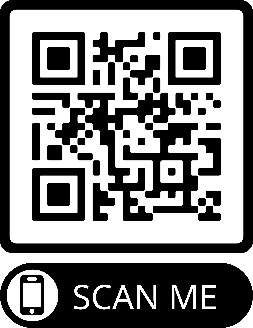 Namekagon Congregational Church, UCCW4446 Friday Street Earl, WI 54875 • 715-635-2903www.earlucc.com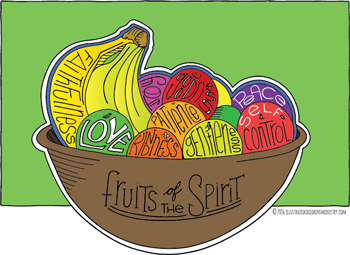 June 26th, 202210:30 am Worship*Please rise if you are able at these points in the serviceGathering Music Welcome, Church Announcements and Special Concerns
Prelude and Time of Quiet Reflection	
*Call to WorshipL: Welcome to worship today. Bring your joys and burdens to the Lord.
P: For God hears the cries of our hearts and heals our wounded souls.
L: Remember the wondrous deeds that God continues to perform in your life.
P: Let us be thankful for all the mercies and tenderness that God offers to us.
L: Come, praise the Lord with all your heart and soul.
P: Let our voices raise in a powerful concert of praise and thanksgiving. AMEN.*Hymn           “O For a Thousand Tongues to Sing”                   No. 5Opening Prayer (Unison) 
Lord, we want to follow you whoever you lead. Reach out to us this day, stirring our souls and spirits with the winds of your power that we may faithfully be your disciples. For we ask this in Jesus’ Name. AMEN.Scripture Reading            	           	         Galatians 5:1, 13-25*Hymn                    “Spirit of the Living God”  Twice             No. 259Message                            Hymn   	        “Called as Partners in Christ’s Service"        No. 453Prayers of the People	Silent Prayer	Pastoral Prayer and The Lord's PrayerOur Father, who art in heaven, hallowed be Thy Name.  Thy kingdom come, thy will be done on earth as it is in heaven.  Give us this day our daily bread.  And forgive us our sins, as we forgive those who sin against us.  And lead us not into temptation, but deliver us from evil.  For thine is the kingdom and the power, and the glory, forever and ever.  Amen.Offering Invitation*Response                                                                                No.46Praise God from whom all blessings flow; praise God, all        creatures here below; praise God above, ye heavenly host: Praise  God, the Son, and Holy Ghost.  Amen.*Prayer of Dedication (Unison) 
O Faithful One, accept these gifts of our hearts and hands.  May they be multiplied and magnified as the living presence of Christ in the world. Amen. *Hymn                            “Jesus Calls Us”                            No. 337*Benediction You have been healed and restored in Christ Jesus. Go in peace, proclaiming the good news of God’s absolute, eternal love through ministries of peace and hope.AMEN.*Closing               	      "Go in Peace"     Go in peace and the peace of God be with you this day,     Go in peace and the peace of God be with you always.     Celebrate and share the joy, Celebrate new life,     Go in peace and the peace of God be with you always.*Postlude